 АДМИНИСТРАЦИЯ 
ЛЕНИНСКОГО МУНИЦИПАЛЬНОГО РАЙОНА
ВОЛГОГРАДСКОЙ ОБЛАСТИ______________________________________________________________________________ПОСТАНОВЛЕНИЕОт 16.01.2018   № 5 О внесении изменений в постановление администрации Ленинского муниципального района от 16.05.2017 №238 «Об утверждении перечня должностных лиц администрации Ленинского муниципального района, уполномоченных на составление протоколов об административных правонарушениях, предусмотренных Кодексом Волгоградской области от административной ответственности»Руководствуясь статьей 22 Устава Ленинского муниципального района Волгоградской области,администрация Ленинского муниципального районаПОСТАНОВЛЯЕТ:1. Внести в постановление администрации Ленинского муниципального района от 16.05.2017 № 238 «Об утверждении перечня должностных лиц администрации Ленинского муниципального района, уполномоченных на составление протоколов об административных правонарушениях, предусмотренных Кодексом Волгоградской области об административной ответственности» (в редакции постановления от 26.907.2017 № 344) изменения следующего содержания:1.1. Дополнить столбец 3 строки 4 Перечня должностных лиц администрации Ленинского муниципального района, уполномоченных на составление протоколов об административных правонарушениях, утвержденного вышеуказанным постановлением, словами «ведущий специалист».2. Постановление вступает в силу с момента его подписания и подлежит официальному обнародованию.Глава администрацииЛенинского муниципального района 				  Н.Н. Варваровский 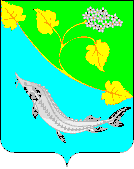 